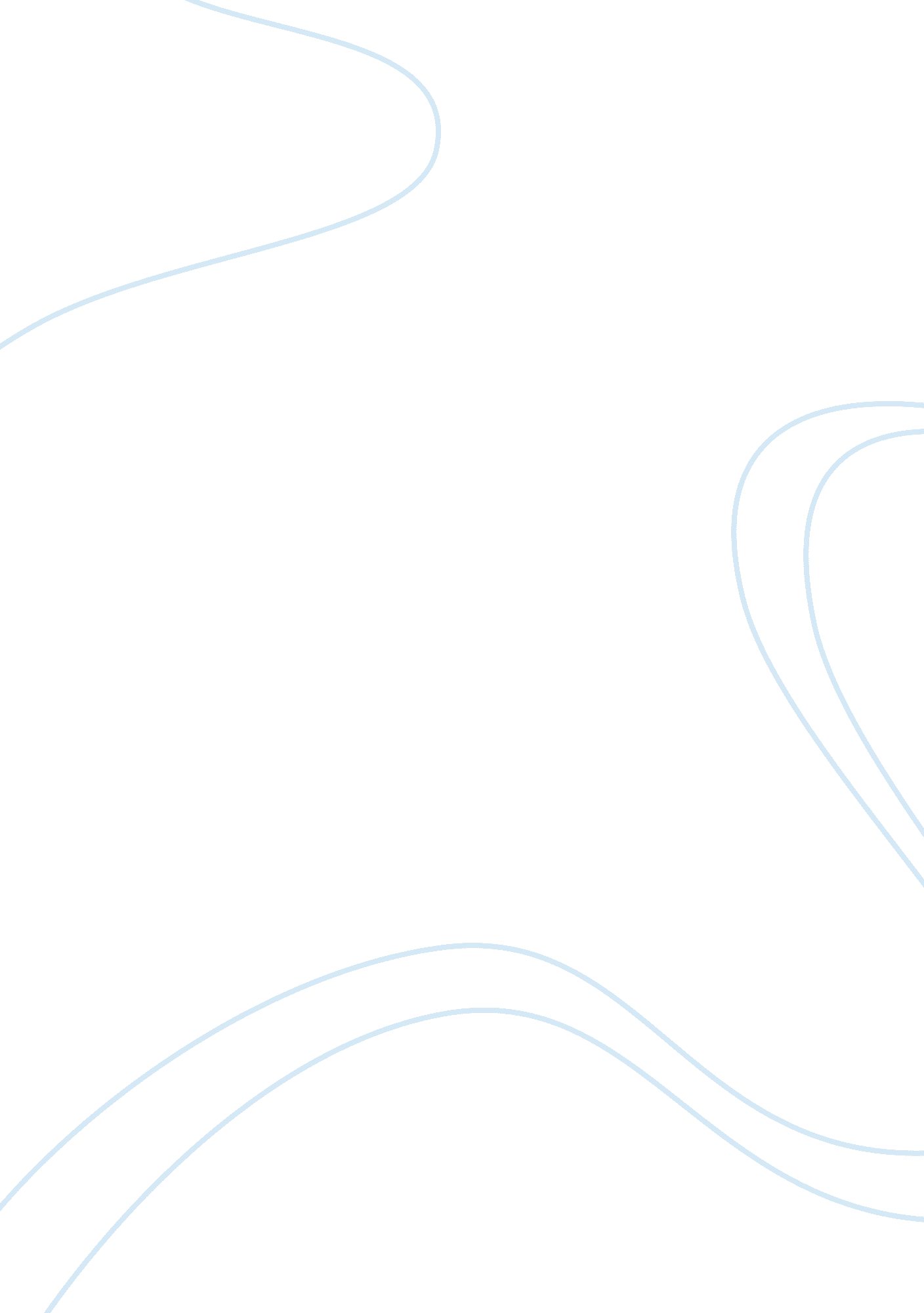 Good example of new experience essayPhilosophy, Freedom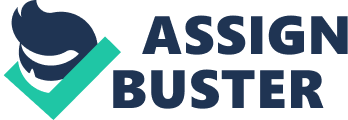 Upon arrival at USA, there is a distinct difference in the weather. This is especially so because of the snow and cold weather that comes during winter. This is as opposed to the hot weather, all in year round, in Saudi Arabia. Consequently, this means that people have different attire for the different seasons of the year. Wintertime calls for heavy dressing at every time of the day. The scenery created by the milky-white snow is just amazing, especially in the morning and evening when the rising and settling sun shines on it. 
Equally amazing is the springtime when the winter ends and the trees, shrubs and other plants flower. This is one of the most colorful times of the year with various flowers glowing different colors against the warm sun. Picnics are especially common at this time. The ambient light is wonderful and photos with such scenery in the background are clear and alive. Summertime is when the sun is hottest and the weather is similar to that back home in Saudi Arabia. Swimming is a culture that most people are fond of in this area of the world. 
What is especially unique is the freedom in the kind of swimwear people, especially women, adorn while swimming. This is a sharp contrast to Saudi Arabia where customs dictate that the women be sufficiently dressed at any one time. The freedom that exists in USA, especially as relates to women, is quite astonishing. They are regarded as equals to their male counterparts and hence aggressively competitive in various areas of life. On the other hand, women in Saudi Arabia have a submissive role whereby they are in alienation from most executive positions, if they manage to get jobs as opposed to being married off and becoming homemakers. 
The rule of law in USA also promotes a lot of freedom for its citizens. One such area is the freedom of speech and expression. Media houses are free to air content on sensitive issues or of special interest to the government. There is open rebuke of the government and government officials by media houses. Varied music genres played in the radio and television stations are an indicator of the fact that musicians are free to create a piece of artwork of their choice. Some videos are openly explicit as far as sexual content is concerned, yet there is little or no limitation on how to access them. This is another point of diversion from the customary measures that prohibit such exhibition of media of high sexual content, if any, in Saudi Arabia. 
There are also distinct differences between the social cultures of USA and Saudi Arabia. In USA, people are keen on following up on premier leagues of various sports, having parties every so often and generally just always seeking to have a good time. However, this is especially so for the individuals who have sufficiently good jobs to sustain their luxurious lifestyles. By comparison, sport activities and other social events receive less attention in Saudi Arabia. 
Another area of life that shows a distinct difference is the religious practices of the population. In Saudi Arabia, people are keen on Muslim religious customs and cultures. Prayers are a daily event and there is preservation of this culture from one generation to another. In USA, most people are pagans and have little or no regard for religion. USA has multiple religions and culture, and each has its multitude of followers. 